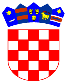   REPUBLIKA HRVATSKAVARAŽDINSKA  ŽUPANIJAOPĆINA VELIKI BUKOVECKLASA: 400-08/20-01/01URBROJ: 2186/028-03-20-2MB: 02676583OIB: 09571757651RKP oznaka: 31317Šifra općine: 558Razina: 22Razdjel: 000Šifra djelatnosti: 8411Žiro – račun: HR3723900011855800004BILJEŠKE UZ FINANCIJSKI IZVJEŠTAJ – OBRAZAC PR- RAS za razdoblje od 01.01.2020.  do 31.03.2020. godineBilješke - OBRAZAC PR-RASPRIHODI POSLOVANJAIz izvještaja je vidljivo kako su prihodi poslovanja AOP 001 ostvareni 128,9 % u odnosu na ostvarenje prethodne godine. Unutar pojedinih pozicija ima većih i manjih odstupanja u odnosu na izvještajno razdoblje prethodne godine.AOP 002 Prihodi od porezaUnutar podskupine poreza na imovinu (AOP 018) veće odstupanje bilježi: (AOP 022) porez na imovinu koji je u odnosu na prethodnu godinu povećan za 133,6 % radi povećane aktivnosti na tržištu nekretnina.Unutar podskupine poreza na robu i usluge (AOP 024) veće odstupanje bilježi: (AOP 026) porez na promet koji je u odnosu na prethodnu godinu smanjen za 64,0 % a razlog smanjenju je manji promet poreza na potrošnju alkoholnih i bezalkoholnih pića.Unutar podskupine ostalih prihoda od poreza (AOP 035)  odstupanje bilježi: (AOP 038) ostali neraspoređeni prihodi od poreza povećani su u odnosu na prethodnu godinu za 1.771,6 %.AOP 045 Pomoći iz inozemstva i od subjekata unutar općeg proračunaSredstva uplaćena tijekom 2020. godine iz državnog proračuna u iznosu od 27.754 kn (AOP 055) odnose se na isplate pomoći kao kompenzacijska mjera za fiskalne učinke izmjena u sustavu poreza na dohodak u visini razlike između prihoda od poreza na dohodak.AOP 074 Prihodi od imovineUnutar podskupine prihoda (AOP 083) odstupanje bilježi:(AOP 084) prihod od naknada za koncesije smanjen je za 32,4 % .Razlog manjem ostvarenju prihoda su manji prihodi s osnove koncesijskih naknada u izvještajnom razdoblju ove godine. (AOP 085) prihodi od zakupa i iznajmljivanja imovine, gdje je zabilježeno povećanje od 186,2 % a razlog povećanju je veća naplata s osnove zakupa poljoprivrednog zemljišta u izvještajnom razdoblju ove godine.AOP 105 Prihodi od upravnih i administrativnih pristojbi, pristojbi po posebnim propisima i naknadaUnutar podskupine prihoda upravne i administrativne pristojbe (AOP 106)  odstupanje bilježi:(AOP 108) županijske, gradske i općinske pristojbe i naknade koje  u odnosu na prethodnu godinu bilježe smanjenje  od 72,2 %.Razlog smanjenju je manja naplata s osnove grobne naknade i ostalih prihoda – groblje.Unutar podskupine prihodi po posebnim propisima (AOP 111) odstupanje bilježi:(AOP 113) prihodi vodnog gospodarstva bilježe povećanje od 555,3 % radi veće naplate vodnog doprinosa Hrvatskih voda.(AOP 114) doprinosi za šume bilježe smanjenje od 44,6 % radi smanjenog prometa šumskog doprinosa u izvještajnom razdoblju.Unutar podskupine komunalni doprinosi i naknade (AOP 119) odstupanje bilježi:(AOP 120) komunalni doprinosi, gdje je zabilježeno povećanje od 2.745,6 % a odnosi se na plaćanje zaostalih doprinosa iz protekle godine.(AOP 121)  komunalne naknade, gdje je zabilježeno povećanje  od 135,4 % a odnosi se na plaćanje zaostalih naknada iz proteklih godina.AOP 123 Prihodi od prodaje proizvoda i robe te pruženih usluga i prihodi od donacijaU izvještajnom razdoblju bilježi se povećanje radi ostvarenih zaostalih prihoda s osnove zakupa poslovnog prostora odnosno prostora na kojem je postavljen bankomat.AOP 302 Prihodi od prodaje proizvedene dugotrajne imovineU izvještajnom razdoblju prošle godine ostvareni su veći prihodi s osnove prihoda od prodaje stanova s osnova mjesečne obročne uplate prodanih stanova -  2 (dva) stana sukladno odredbama ugovora o prodaji stanova na kojem postoji stanarsko pravo, umanjeno za 55% povrata sredstava u državni proračun.  Pošto se u ovoj godini vrši uplata za 1  (jedan) stan došlo je do iskazanog smanjenja.B) RASHODI POSLOVANJAAOP 149 Rashodi za zaposleneOvi rashodi izvršeni su u iznosu od 127.869 kn ili 90,1 % u odnosu na ostvarenje prethodne godine. Obuhvaćaju plaće za redovan rad dužnosnika, službenika i namještenika. Zbog prestanka radog odnosa u izvještajnom razdoblju jedne službenice došlo je do iskazanog smanjenja.AOP 160 Materijalni rashodiUnutar podskupne rashoda naknade troškova zaposlenima (AOP 161) odstupanje bilježi:(AOP 161) naknade troškova zaposlenima izvršene su u iznosu od 7.750 kn  ili 113,5 % u odnosu na ostvarenje prethodne godine.(AOP 162) službena putovanja izvršena su u iznosu od 2.832 kn ili 188,8 % u odnosu na ostvarenje prethodne godine.(AOP 163) naknade za prijevoz, za rad na terenu i odvojeni život izvršene su u iznosu od 4.218 kn ili 87,4 % u odnosu na ostvarenje prethodne godine.(AOP 164) stručno usavršavanje zaposlenika u iznosu od 700 kn ili 140,0 % u odnosu na ostvarenje prethodne godine.Unutar podskupine rashoda za materijal i energiju (AOP 166) odstupanje bilježi:(AOP 167) uredski materijal i ostali materijalni rashodi izvršeni su u iznosu od 6.125 kn ili 87,0 % u odnosu na ostvarenje prethodne godine. Zbog smanjenja rashoda za nabavu uredskog materijala došlo je do smanjenja u izvještajnom razdoblju.(AOP 169) energija – izvršeni su u iznosu od 40.957 kn ili 116,6 % u odnosu na ostvarenje prethodne godine.Zbog povećanja rashoda za javnu rasvjetu - opskrbe i korištenje mreže došlo je do iskazanog povećanja.(AOP 170) materijal i dijelovi za tekuće i investicijsko održavanje izvršeni su u iznosu od 8.505  kn ili 536,3 % u odnosu na ostvarenje prethodne godine.Zbog povećanja rashoda za materijal i dijelove za tekuće i investicijsko održavanje došlo je do povećanja u izvještajnom razdoblju.(AOP 171) sitni inventar i auto gume izvršeni su u iznosu od 2.025 kn ili 150,0 u odnosu na ostvarenje prethodne godine.Zbog nabavke novih zastava u izvještajnom razdoblju došlo je do iskaznog povećanja.Unutar podskupine rashoda za usluge (AOP 174) odstupanje bilježi:(AOP 175) rashodi za  usluge telefona, pošte i prijevoza izvršeni su u iznosu od 5.043 kn ili 122,1  % u odnosu na ostvarenje prethodne godine.Usluge telefona i telefaksa – troškovi su povećani a razlog povećanja je korištenje mobilnog telefona djelatnice koja obavlja terenske poslove u svrhu uspostave grobne evidencije.(AOP 176) rashodi za usluge tekućeg i investicijskog održavanja izvršeni su u iznosu od 54.609 kn ili 1.121,6 % u odnosu na ostvarenje prethodne godine.Do povećanja je došlo zbog povećanih rashoda za  usluge tekućeg i investicijskog održavanja  a odnose se na usluge tekućeg i investicijskog održavanja građevinskih objekata (grobne kuće na groblju, postrojenja i opreme) te ostalih usluga tekućeg i investicijskog održavanja (radovi bojanja zidova na grobnoj kući i  održavanje nerazvrstanih cesta i puteva). (AOP 177) rashodi za usluge promidžbe i informiranja izvršeni su u iznosu od 22.907 kn ili 92,1 % u odnosu na ostvarenje prethodne godine.Zbog većih troškova elektronskih medija i ostalih usluga promidžbe i informiranja došlo je do iskazanog povećanja.(AOP 180) rashodi za zdravstvene i veterinarske usluge izvršeni su u iznosu od 220 kn ili 1,0 % u odnosu na ostvarenje prethodne godine.Do smanjenja  je došlo jer u izvještajnom razdoblju nije bilo troškova vezano za zbrinjavanje napuštenih životinja.(AOP 181) rashodi za intelektualne i osobne usluge izvršeni su u iznosu od 22.733 kn ili 83,8 % u odnosu na ostvarenje prethodne godine.Do smanjenja je došlo zbog smanjenja rashoda za usluge, prvenstveno za ostale intelektualne usluge i usluge odvjetnika i pravnog savjetovanja.(AOP 182) rashodi za računalne usluge izvršeni su u iznosu od 10.415 kn ili 120,5 % u odnosu na ostvarenje prethodne godine.Do iskaznog povećanja je došlo radi manjeg povećanja rashoda za računalne usluge.(AOP 183) rashodi za ostale usluge izvršeni su u iznosu od 27.568 kn ili 212,1 % u odnosu na ostvarenje prethodne godine.Do iskaznog povećanja u izvještajnom razdoblju je došlo radi   nastalih većih troškova ostalih nespomenutih usluga (naplata 1 % prihoda od poreza i prireza na dohodak) te većih rashoda za refundaciju troškova plaće za poljoprivredno-komunalno gospodarstvo).Unutar podskupine ostalih nespomenutih rashoda (AOP 185) odstupanje bilježi:(AOP 189) rashodi za članarine i norme izvršeni su u iznosu od 34.159 kn ili 238.9 % u odnosu ostvarenje prethodne godine.U izvještajnom razdoblju troškovi su povećani radi sufinanciranja članarine za LAG – Izvor Ludbreg.AOP 193  Financijski rashodiDo povećanja je došlo radi povećanih troškova usluga banaka i platnog prometa.AOP 221 Pomoći dana u inozemstvo i unutar općeg proračunaDo  smanjenja u  izvještajnom razdoblju je došlo radi smanjenog obračuna troškova organizacije predškolskog odgoja u dječjem vrtiću „Krijesnica“ Podružnica Veliki Bukovec – prema Sporazumu.AOP 246 Naknade građanima i kućanstvima na temelju osiguranja i druge naknadeRadi manjeg broja djece koja pohađaju vrtiće izvan općine došlo je do iskaznog smanjenja rashoda. AOP 257 Ostali rashodiRadi manje isplaćenih donacija u izvještajnom razdoblju došlo je do iskazanog smanjenja.AOP 354 Rashodi za nabavu proizvedene dugotrajne imovineUnutar podskupine ostalih nespomenutih rashoda (AOP 360) odstupanje bilježi:(AOP 367) rashodi za uređaje, strojeve i opremu za ostale namjene izvršeni su  u iznosu od 33.589 kn ili 15,7  %  usljed smanjene nabave u izvještajnom razdoblju.Bilješke - OBRAZAC OBVEZEAOP 001 Stanje obveza iskazno na dan 01.01.2020. godine iznosi 216.289 kn. AOP 036 Stanje obveza na kraju izvještajnog razdoblja iznosi 79.108 kn a odnosi se na nedospjele  obveze za:rashode poslovanja u iznosu od 76.758 kni dospjele obveze  u iznosu od 2.350 knAOP 090 – Stanje nedospjelih obveza u iznosu od  kn odnosi se na:231 – Obveze za zaposlene u iznosu od ………………………. …. 43.041 kn232 – Obveze za materijalne rashode u iznosu od …………….  ….30.933 kn234 – Obveze za financijske rashode ………………………………….479 kn kn237 – Obveze za naknade građanima i kućanstvima u iznosu od .......2.000 kn239 – Ostale tekuće obveze u iznosu od ……………………………….305 knAOP 037 – Stanje dospjelih obveza u iznosu od 2.350 kn odnosi se na:232 – Obveze za materijalne rashode u iznosu od ……………….250 kn237 – Obveze za naknade građanima i kućanstvima …………..2.100 knU Velikom Bukovcu, travanj 2020.Bilješke sastavila: Nevenka MartinkovićOstvareno u izvještajnom razdoblju prethodne godineOstvareno u izvještajnom razdoblju tekuće godineIndeks651.384685.283105,2Ostvareno u izvještajnom razdoblju prethodne godineOstvareno u izvještajnom razdoblju tekuće godineIndeks27.28627.754101,7Ostvareno u izvještajnom razdoblju prethodne godineOstvareno u izvještajnom razdoblju tekuće godineIndeks167.837149.72989,2Ostvareno u izvještajnom razdoblju prethodne godineOstvareno u izvještajnom razdoblju tekuće godineIndeks23.922258.6891.081,4Ostvareno u izvještajnom razdoblju prethodne godineOstvareno u izvještajnom razdoblju tekuće godineIndeks1.2002.000166,7Ostvareno u izvještajnom razdoblju prethodne godineOstvareno u izvještajnom razdoblju tekuće godineIndeks43125058,0Ostvareno u izvještajnom razdoblju prethodne godineOstvareno u izvještajnom razdoblju tekuće godineIndeks141.967127.86990,1Ostvareno u izvještajnom razdoblju prethodne godineOstvareno u izvještajnom razdoblju tekuće godineIndeks190.513272.100142,8Ostvareno u izvještajnom razdoblju prethodne godineOstvareno u izvještajnom razdoblju tekuće godineIndeks7981.446181,2Ostvareno u izvještajnom razdoblju prethodne godineOstvareno u izvještajnom razdoblju tekuće godineIndeks81.66053.70065,8Ostvareno u izvještajnom razdoblju prethodne godineOstvareno u izvještajnom razdoblju tekuće godineIndeks46.41731.95668,8Ostvareno u izvještajnom razdoblju prethodne godineOstvareno u izvještajnom razdoblju tekuće godineIndeks112.57745.92740,8Ostvareno u izvještajnom razdoblju prethodne godineOstvareno u izvještajnom razdoblju tekuće godineIndeks268.93364.97924,2